OBS Den Biekûrf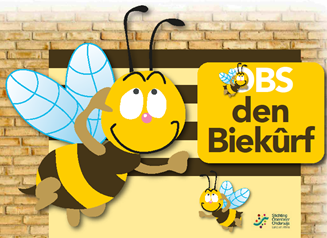 Broeksestraat 4a4269VA BabyloniënbroekTel.: 0416-351622Email: info@denbiekurf.nlwww.biekurf.nl                                                    							       AANMELDINGSFORMULIERPersoonsgegevens					Adresgegevns		BSN nummer	: _________________________	Land: ________________________________Roepnaam	: _________________________	Postcode: _____________________________Voornamen	: _________________________	Straatnaam: ___________________________Voorvoegsel	: _________________________	Huisnummer + toevoeging: ______________Achternaam	: _________________________	Plaatsnaam: ___________________________Geslacht	:  m / v					Adres geheim	O ja   O neeGeboortedatum: _________________________	Telefoonnummer: ______________________Geboorteplaats	: _________________________	Nationaliteit: __________________________Geboorteland	: _________________________	In Nederland sinds: _____________________Gezinssituatie						Medische informatieEenoudergezin: O ja  O nee				Huisarts: _____________________________Voorschoolse historie:					Medicijngebruik op school: ______________Naam: _________________________________	_____________________________________Heeft deelgenomen aan VVE programma 		Verdere medische gegevens:ja / nee							_____________________________________Persoonsgegevens VerzorgersVerzorger 1:						Verzorger 2:Voornaam: ______________________________	Voornaam: ____________________________Voorletters: _____________________________	Voorletters: ___________________________Voorvoegsel: ____________________________	Voorvoegsel: __________________________Achternaam: ____________________________	Achternaam: __________________________Adres: __________________________________	Adres: _______________________________Postcode: _______________________________	Postcode: _____________________________Plaatsnaam: _____________________________	Plaatsnaam: ___________________________Telefoonnummer werk: ____________________	Telefoonnummer werk: _________________Mobiel nummer: _________________________	Mobiel nummer: _______________________Email: __________________________________	Email: ________________________________Overige gegevens					Overige gegevensGeslacht: m / v						Geslacht: m / vGeboortedatum: _________________________	Geboortedatum: _______________________Geboorteland: ___________________________	Geboorteland: _________________________Nationaliteit: ____________________________	Nationaliteit: __________________________Burgerlijke staat: _________________________	Burgerlijke staat: _______________________Vluchtelingenstatus: 0 Ja  0 Nee			Vluchtelingenstatus: 0 Ja  0 NeeOefent één der ouders het schippersbedrijf uit, of heeft hij/zij dit gedaan, en verblijft de leerling in een pleeggezin of internaat?						ja/neeLeiden de ouders een trekkend bestaan, als bedoeld in Besluit Trekkende Bevolking, WBO (Stb.1985,465), anders dan bij vraag 1 bedoeld wordt?				ja/neeIs een van de ouders geboren in: Griekenland, Italië, Joegoslavië, Spanje, Kaapverdië, Tunesië, Marokko of Turkije?																		ja/neeSuriname of Nederlandse Antillen?						ja/neeEen niet -Engelstalig land buiten Europa, niet zijnde Indonesië?			ja/neeBehoort de leerling tot de Molukse bevolkingsgroep?				ja/neeIs één der ouders in Nederland als vluchteling toegelaten op grond van artikel 15 van de Vreemdelingenwet?								ja/neeGegevens vorige school, indien van toepassing:Naam: ____________________________________________________________________Adres: ____________________________________________________________________Telefoon: __________________________________________________________________Tekst artikel 7 van het bekostigingsbesluit WBOElke ouder heeft recht op inzage en correctie van onjuiste gegevens in het deel van de leerlingenadministratie, dat op zijn/haar kind betrekking heeft.Het is zonder toestemming van de ouders niet toegestaan dat het bevoegd gezag gegevens uit de administratie ter kennis brengt aan derden, dan aan degenen die volgens de wet bevoegd zijn inlichtingen omtrent de school en het onderwijs te ontvangen.De heer/mevrouw ______________________________ geeft wel/geen toestemming voor overdracht van het formulier van de voorschool van hun kind en zo ja, kunnen zij er voor zorgen dat het op school komt?VerklaringHierbij verklaren de ouders/verzorgers van: _________________________________ dat hij/zij niet ingeschreven staat of onderwijs volgt op een andere school en dat de hiervoor vermelde gegevens juist zijn.Plaats: _______________________________Datum: ______________________________Handtekening  moeder/verzorger:				Handtekening vader/verzorger: